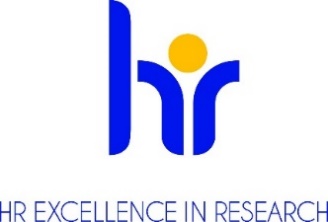 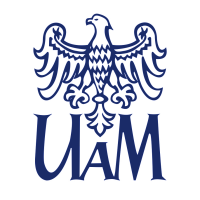  ADAM MICKIEWICZ UNIVERSITY, POZNAN ANNOUNCESA COMPETITIONfor the position of Assistant of professor -Postdoctoral researcherat the Center for Advanced Technology AMUBasic informationResearch discipline (research field):  Chemical sciencesNumber of work hours per week including a task-based work schedule (if applicable): Full-time/ 40 hours per week in a task –based work time systemSalary about 7 700,00 PLN gross per monthType of an employment contract and expected duration of employment:Fixed-term employment contract (for a period of 1 year) with the possibility of extension for another 12 monthsAnticipated job starting date: November 15th,2022Workplace location:Adam Mickiewicz University Center for Advanced Technology, Uniwersytetu Poznańskiego 10, 61-614 Poznan, PolandApplication deadline and process:Documents should be sent electronically to the address of the project manager Prof. UAM dr. Jędrzej Walkowiak: jedrzejw@amu.edu.plDeadline for submission of documents: October 24 th, 2022.Required documentsApplication of the candidate for the competition: The application should be sent electronically (e-mail) with the title of the message "POST-DOC - SONATA BIS - Name of the candidate".Diplomas or certificates issued by colleges and universities attesting to education and degrees or titles held (in case of academic degrees obtained abroad - the documents must meet the equivalence criteria set out in Article 328 of the Act of 20 July 2018 Law on Higher Education and Science (Journal of Laws of 2022, item 574 i.e. as amended; Polish:  Dziennik Ustaw 2022 poz. 574 z póżn. zmianami); Curriculum Vitae including a list of achievements, awards, honors, publications, conferences, internships, trainings, Cover letter with a description of the candidate's research interests,Measurable results of the candidate's scientific effectiveness, Full list of publications with information on current IF and number of citations, List of patents, patent applications, projects, conferences,Information on previous postdoctoral internships and employment,  Two letters of recommendation from previous supervisors or collaborators Contact addresses for supervisors and academics who can provide information about the candidate,Consent to the processing of personal data as follows : In accordance with Article 6 (1) (a) of the General Data Protection Regulation of 27 April 2016. (OJ EU L 119/1 of 4 May 2016) I consent to the processing of personal data other than: first name, (first names) and surname; parents' first names; date of birth; place of residence (mailing address); education; previous employment history, included in my job offer for the purpose of the current recruitment.";Conditions of the competition determined by the competition committee Determination of qualifications: (researcher profile) according to the Euraxess guidelines(R1) First Stage Researcher (up to the point of PhD) (R2) Recognised Researcher (PhD holders or equivalent who are not yet fully independent)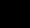  (R3) Established Researcher (researchers who have developed a level of independence)(R4) Leading Researcher (researchers leading their research area or field)Job Offer descriptionThe post-doc position is available in the SONATA BIS 9 grant no. UMO-2019/34/E/ST4/00068, National Science Centre (NCN) entitled “The new approach to hydroboration reactions of the unsaturated carbon-carbon and carbon-heteroatom bonds in repetitive batch and continuous flow systems”, which is rcarried out in the Center for Advanced Technology of Adam Mickiewicz University in Poznan. The main goal of the SONATA BIS project is to build a new, green strategy in the hydroboration reactions of alkynes, olefins, imines and carbonyl compounds in continuous flow and repetitive batch systems with the emphasis placed on the application of green solvents (scCO2, ILs) and catalysts immobilization techniques. The stereoselective catalytic system for the transformation of prochiral reagents will be also envisaged. Different approaches based on homogeneous, heterogeneous catalysis and organocatalysis will be applied.Sonata Bis grant is carried at the Center for Advanced Technology of Adam Mickiewicz University in Poznan in the Laboratory of Applied and Sustainable Catalysis. The host institution of the project is the Adam Mickiewicz University in Poznan (AMU), which is the largest institution of higher education in Poznań and one of the leading universities in Poland.The project has high innovative potential. Post-doc will be responsible for carrying out tasks within this project, which will be focused on: - Hydroboration of the unsaturated carbon-carbon and carbon-heteroatom bonds (also chiral synthesis), - Development of new catalytic systems based on TM-catalysts, main group elements catalyst and nanoparticles,- Preparation of chiral ligands and catalysts for hydroelementation reactions, - Effective immobilization of the catalysts (e.g., SILP, HPA),- Carrying out catalytic tests in scCO2 and conventional solvents, - Carrying out processes using repetitive batch and continuous flow systems,- Determination of the process results (TON, TOF, conversion, metal leaching),- Phase behaviour studies (reagents and products solubility),- Characterization of obtained products with various analytic techniques,- Synthesis of novel organoboron compounds (also chiral).Requirments and qualificationsThe competition is open to individuals who meet the requirements specified in:- Article 113 of the Law on Higher Education and Science of 20 July 2018 (Journal of Laws of 2022, item 574, i.e. Article 113 as amended) - Appendix No. 4 to the Regulations for Awarding Funds for the Implementation of Tasks Financed by the National Science Center in the Field of Research Projects, Post-Doctoral Traineeships, and Doctoral Fellowships (Annex to NCN Council Resolution No. 48/18), and who meeting the following requirements:1. The candidate should have a doctoral degree in chemical sciences or related disciplines (e.g., chemical technology, chemical engineering, materials chemistry), (doctoral degree obtained no earlier than 7 years prior to application)2. The candidate should have a proven record of scientific achievements in chemistry, in publications from international JCR-listed journals,3. The proven knowledge and experience in organic and organometallic chemistry (especially in the synthesis of organosilicon and organoboron compounds), homo- and heterogeneous catalysis or organocatalysis is welcome, 4. The proven knowledge in stereochemistry, chiral synthesis will be an advantage,5. The experience in green chemistry (continuous flow processes and immobilization of molecular catalysts) will be also important for the realization of the project,6. The person is required to independent preparation of scientific publications and presentations as well as has to be experienced in writing manuscripts and grant applications,7. The knowledge in high-pressure synthesis will be appreciated, 8. Experience in synthesis and chemical analysis of compounds (spectroscopic, quantitative, qualitative),9. Candidate should be creative, hardworking, highly motivated, well organized, independent in planning and conducting experiments, ability to work in a team,10. The candidate should be fluent in English and should be able to work in an international team,11. Experience in supervising students and PhD students is welcome,12. Ability to use programs, i.e. MS Office, ChemDraw, MestreNova, Endnote.Required languagesLanguage: English	Level:  FluentRequired research, teaching or mixed experienceVide pt IIIBenefitsan atmosphere of respect and cooperationsupporting employees with disabilitiesflexible working hoursremote work applicablefunding for language learningco-financing of training and coursesadditional days off for educationlife insurancepension plansavings and investment fundpreferential loansadditional social benefitsleisure-time fundingsubsidizing children's vacations"13th" salarybike racksEligibility criteria The qualification of candidates will be carried out in two stages. In the first stage, submitted applications will be evaluated, and in the next stage, interviews will be conducted with selected candidates from the first stage. The evaluation will be based on:1. Compatibility of the candidate's scientific profile with the announcement, with particular emphasis on knowledge of organic, organometallic chemistry and catalysis2. The number and scientific level of the candidate's scientific publications in line with the project topics.3. The number and scientific level of presentations on scientific confereces.4. Internships held and participation in research projects.5. English language proficiency.6. The candidate's self-presentation and presentation skills on the assigned scientific topic indicated by the selection committee.The selection process Competition committee begins working no later than 14 days after the deadline for submission of documents.Formal evaluation of submitted proposals.  Call to provide additional or missing documents if necessary. Selection of candidates for the interview stage.Interviews for candidates who meet the formal requirements.The committee has the right to request external reviews of candidates' work or to ask candidates to conduct teaching assignments with an opportunity for student evaluation.The procedure for selecting candidates will consists of two stages. I. In the first stage: the submitted applications of candidates will be  evaluated. A maximum of 8 candidates who scored the highest number of points and met the requirements will be invited to the second stage of the selection procedure.II. In the second stage: interviews will be held with the candidates during which the candidates will be asked to give two presentations: a) describing their scientific achievements, accomplishments, conducted research; b) a presentation on a topic selected by the selection committee. The topic will be announced no later than 7 days before the scheduled interview.The chair of the competition committee announces the results and informs the candidates. This information will include justification with a reference to candidates' strengths and weaknesses. Submitted documents will be sent back to candidates.Prospects for professional development- Work in a dynamic scientific environment,- Project work in organometallic chemistry, catalysis and green chemistry,- A 100% research-oriented position (no teaching duties, except for supervision of students (undergraduates, Masters, PhD students) working in the lab,- Working in the well-equipped Advanced Technology Center at UAM,- Possible collaboration with other research groups,- For details, please contact the project manager (e-mail: jedrzejw@amu.edu.pl).RODO Information Clause :Pursuant to Article 13 of the General Data Protection Regulation of 27 April 2016. (Official Journal of the EU L 119 of 04.05.2016) we inform that:The controller of your personal data is Adam Mickiewicz University, Poznań with the official seat: ul. Henryka Wieniawskiego 1, 61 - 712 Poznań.The personal data controller has appointed a Data Protection Officer overseeing the correctness of the processing of personal data, who can be contacted via e-mail: iod@amu.edu.pl.The purpose of processing your personal data is to carry out the recruitment process for the indicated job position.The legal basis for the processing of your personal data is Article 6(1)(a) of the General Data Protection Regulation of 27 April 2016 and the Labour Code of 26 June 1974. (Journal of Laws of 1998 N21, item 94 as amended).Your personal data will be stored for a period of 6 months from the end of the recruitment process.Your personal data will not be made available to other entities, with the exception of entities authorized by law. Access to your data will be given to persons authorized by the Controller to process them in the performance of their duties.You have the right to access your data and, subject to the law, the right to rectification, erasure, restriction of processing, the right to data portability, the right to object to processing, the right to withdraw consent at any time.You have the right to lodge a complaint to the supervisory authority - the Chairman of the Office for Personal Data Protection, ul.Stawki 2, 00 - 193 Warsaw.Providing personal data is mandatory under the law, otherwise it is voluntary.Your personal data will not be processed by automated means and will not be subject to profiling.